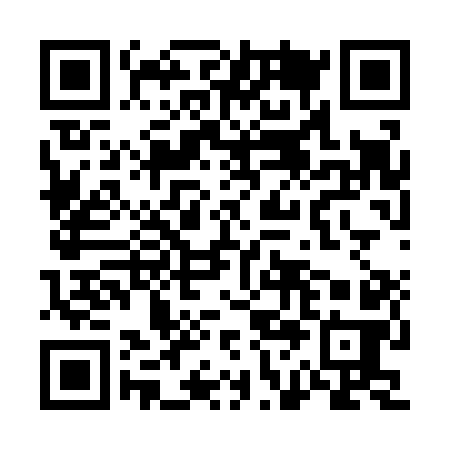 Prayer times for Sao Domingos da Ordem, PortugalMon 1 Apr 2024 - Tue 30 Apr 2024High Latitude Method: Angle Based RulePrayer Calculation Method: Muslim World LeagueAsar Calculation Method: HanafiPrayer times provided by https://www.salahtimes.comDateDayFajrSunriseDhuhrAsrMaghribIsha1Mon5:447:151:346:047:559:202Tue5:437:141:346:057:559:213Wed5:417:121:346:067:569:224Thu5:397:101:346:067:579:235Fri5:377:091:336:077:589:246Sat5:367:071:336:077:599:267Sun5:347:061:336:088:009:278Mon5:327:041:326:098:019:289Tue5:307:031:326:098:029:2910Wed5:297:011:326:108:039:3011Thu5:277:001:326:108:049:3212Fri5:256:591:316:118:059:3313Sat5:236:571:316:128:069:3414Sun5:226:561:316:128:079:3515Mon5:206:541:316:138:089:3716Tue5:186:531:306:138:099:3817Wed5:166:511:306:148:109:3918Thu5:156:501:306:148:119:4019Fri5:136:491:306:158:129:4220Sat5:116:471:306:158:139:4321Sun5:096:461:296:168:139:4422Mon5:086:441:296:168:149:4523Tue5:066:431:296:178:159:4724Wed5:046:421:296:188:169:4825Thu5:036:411:296:188:179:4926Fri5:016:391:286:198:189:5127Sat4:596:381:286:198:199:5228Sun4:586:371:286:208:209:5329Mon4:566:361:286:208:219:5530Tue4:546:341:286:218:229:56